基本信息基本信息 更新时间：2024-03-07 12:16  更新时间：2024-03-07 12:16  更新时间：2024-03-07 12:16  更新时间：2024-03-07 12:16 姓    名姓    名张有文张有文年    龄24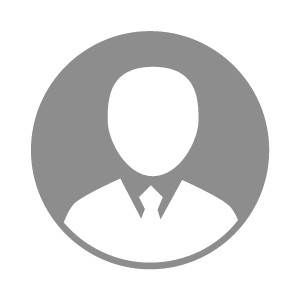 电    话电    话下载后可见下载后可见毕业院校甘肃畜牧工程职业学邮    箱邮    箱下载后可见下载后可见学    历大专住    址住    址期望月薪面议求职意向求职意向宠物医生宠物医生宠物医生宠物医生期望地区期望地区兰州市兰州市兰州市兰州市教育经历教育经历就读学校：甘肃畜牧工程职业学院 就读学校：甘肃畜牧工程职业学院 就读学校：甘肃畜牧工程职业学院 就读学校：甘肃畜牧工程职业学院 就读学校：甘肃畜牧工程职业学院 就读学校：甘肃畜牧工程职业学院 就读学校：甘肃畜牧工程职业学院 工作经历工作经历工作单位：甘肃前进牧业科技有限责任公司 工作单位：甘肃前进牧业科技有限责任公司 工作单位：甘肃前进牧业科技有限责任公司 工作单位：甘肃前进牧业科技有限责任公司 工作单位：甘肃前进牧业科技有限责任公司 工作单位：甘肃前进牧业科技有限责任公司 工作单位：甘肃前进牧业科技有限责任公司 自我评价自我评价勤苦好学，诚实有信，有责任心，有担当。勤苦好学，诚实有信，有责任心，有担当。勤苦好学，诚实有信，有责任心，有担当。勤苦好学，诚实有信，有责任心，有担当。勤苦好学，诚实有信，有责任心，有担当。勤苦好学，诚实有信，有责任心，有担当。勤苦好学，诚实有信，有责任心，有担当。其他特长其他特长